Филиал «Сказка» МБДОУ детского сада «Колокольчик»Районный конкурсисследовательских работ и творческих проектовдошкольников и младших школьников «Юный исследователь»ПРОЕКТ«Выращивание кристаллов из сахара»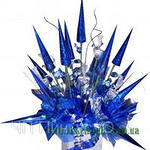                                                   Руководитель: Ефимова В.А.,                                                                                 воспитатель,                                              1 квалификационная категорияс. Калаис2016АЛГОРИТМ ВЫРАЩИВАНИЯ КРИСТАЛЛОВ ИЗ САХАРАНагрели на плите воду, стали насыпать сахар, до тех пор, пока он не перестал растворяться. 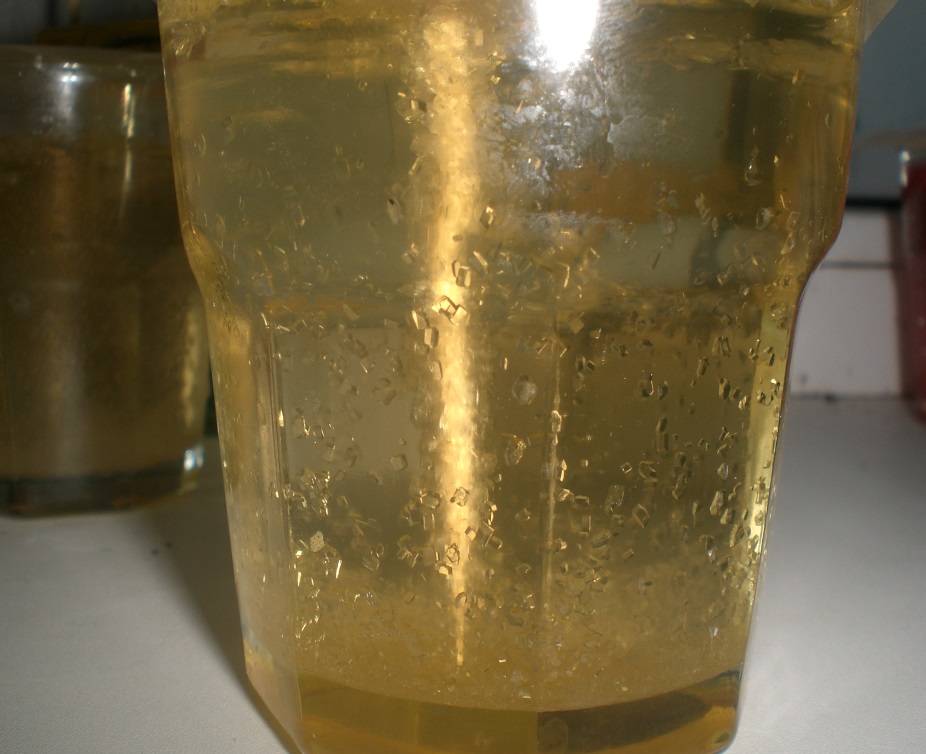 Раствор процедили через фильтр, чтобы не осталось соринок, добавили красители. 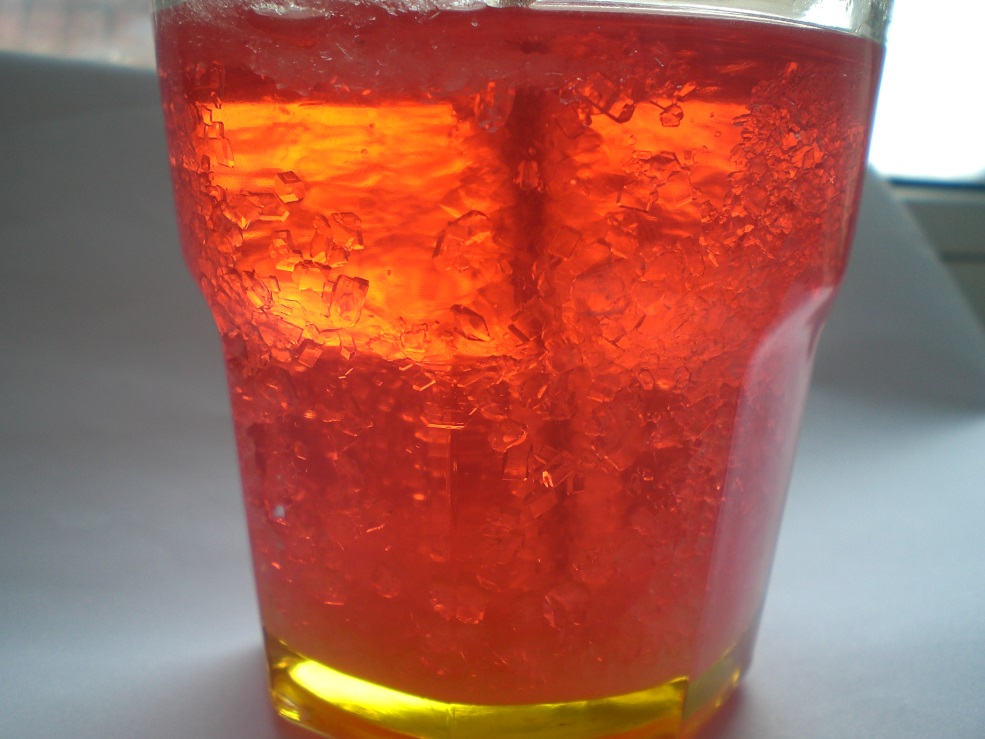 Остудили раствор. Взяли палочку,  смочили её , обваляли в сахаре, повесили на  ниточке так, чтобы она погрузилась в раствор, но не достала дна.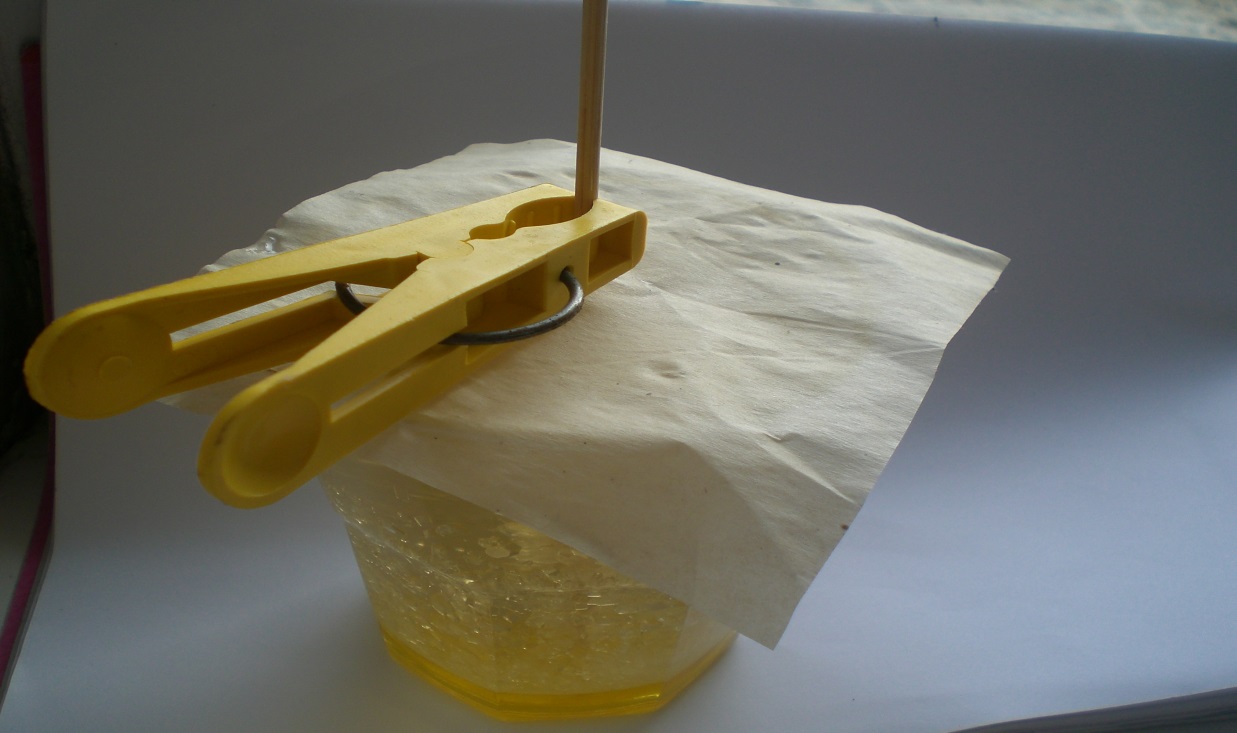 Поставили стакан с раствором в место, где нет сквозняков. Уже  на следующий день  палочка  заметно обросла кристаллами.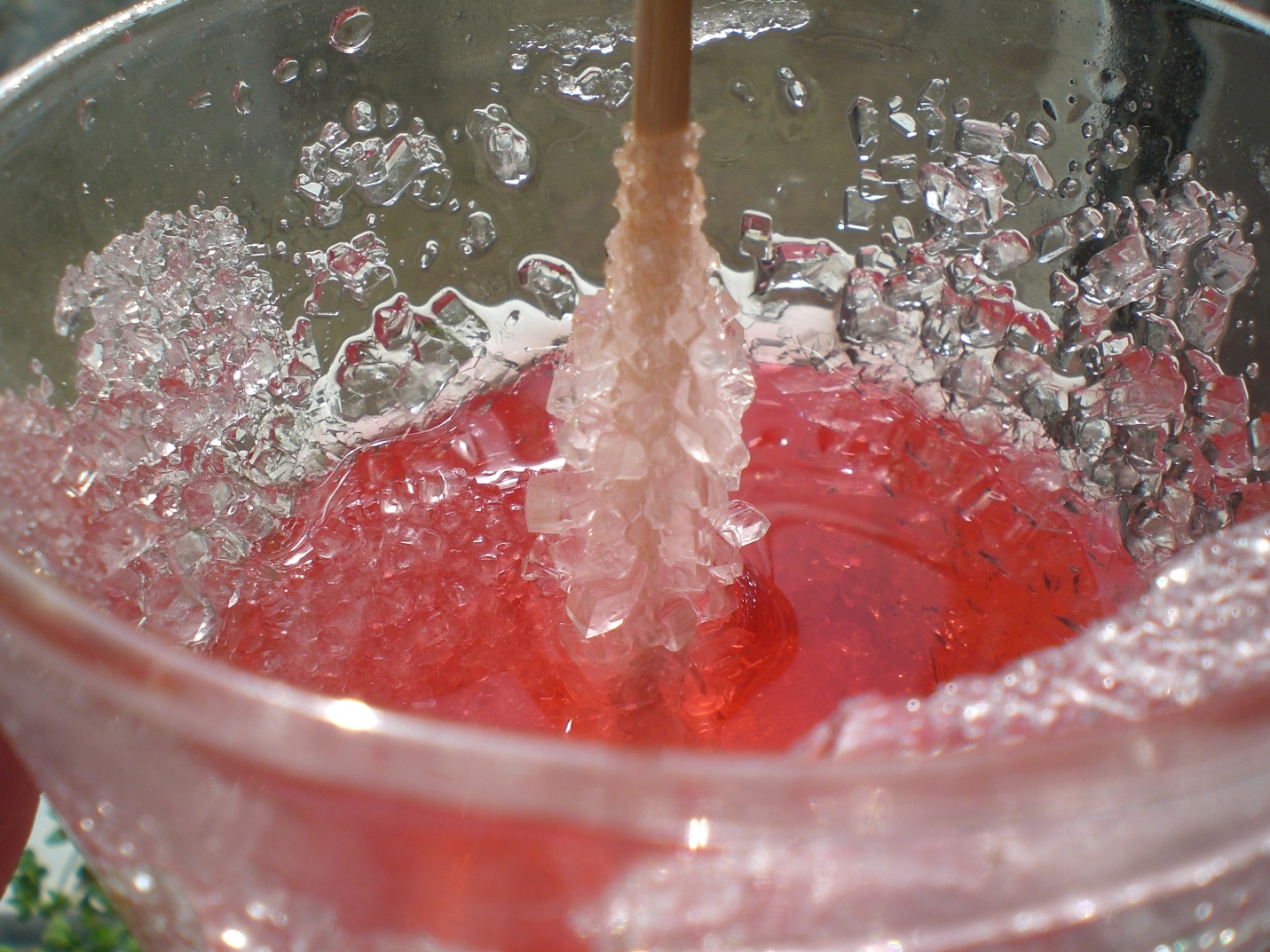 Результаты эксперимента: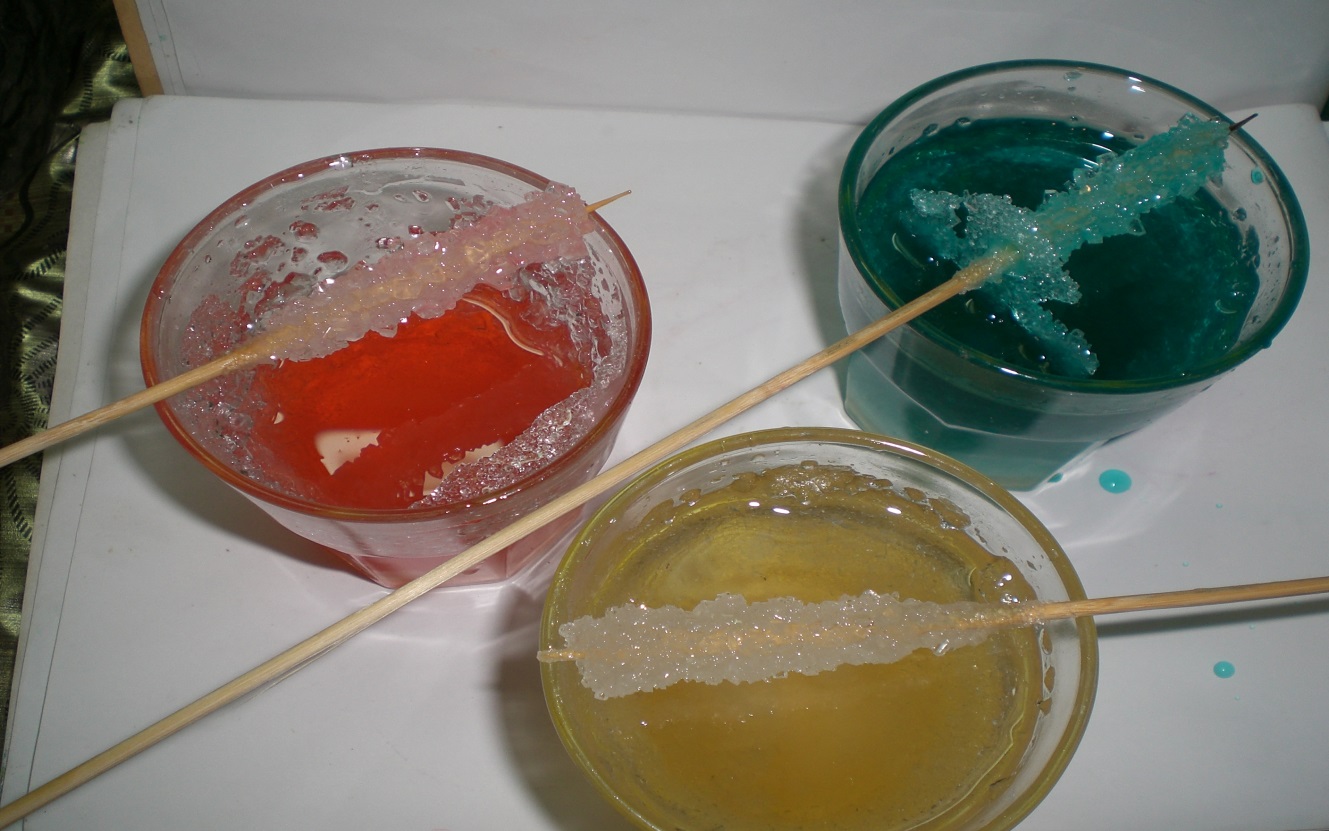 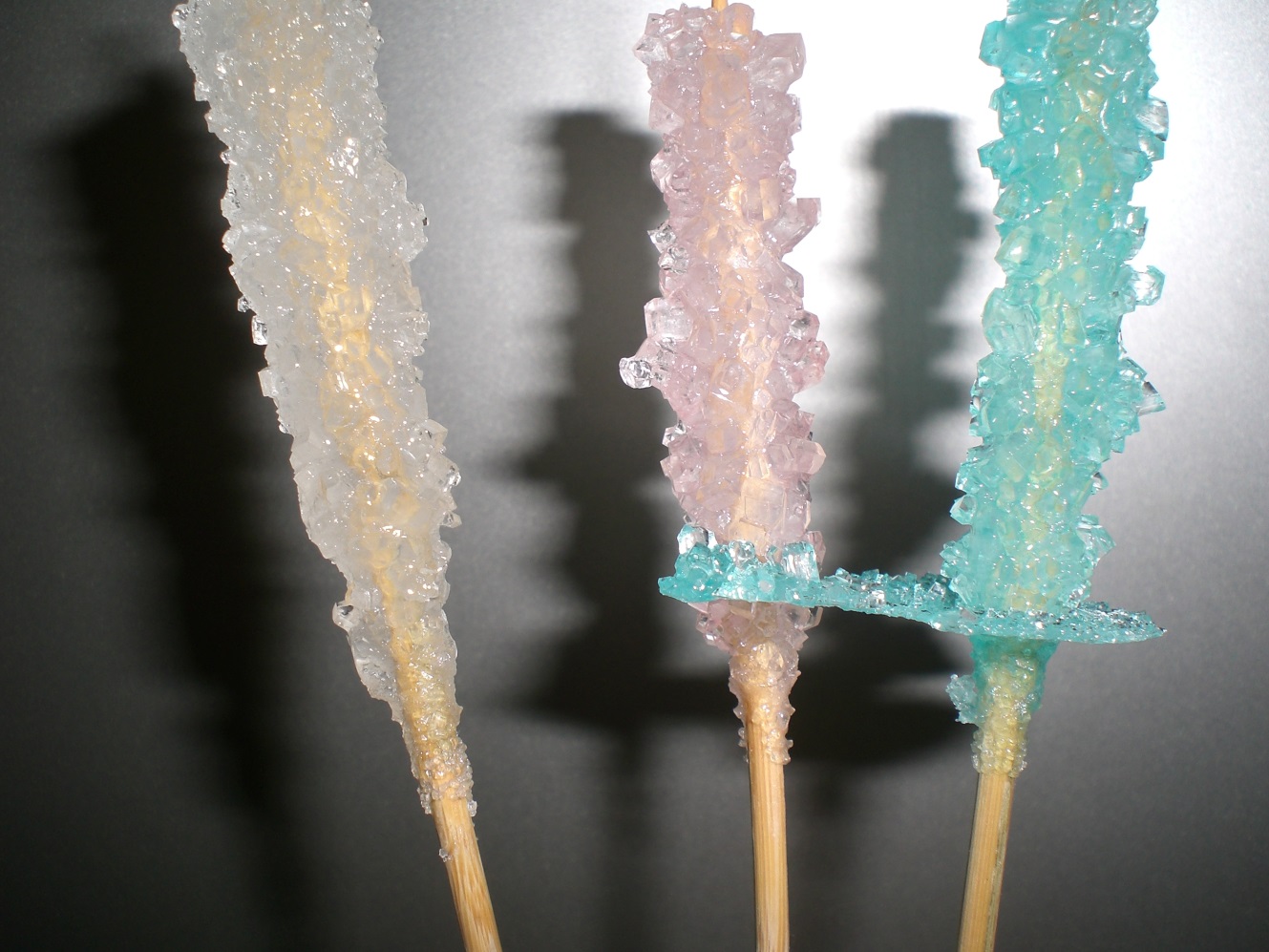 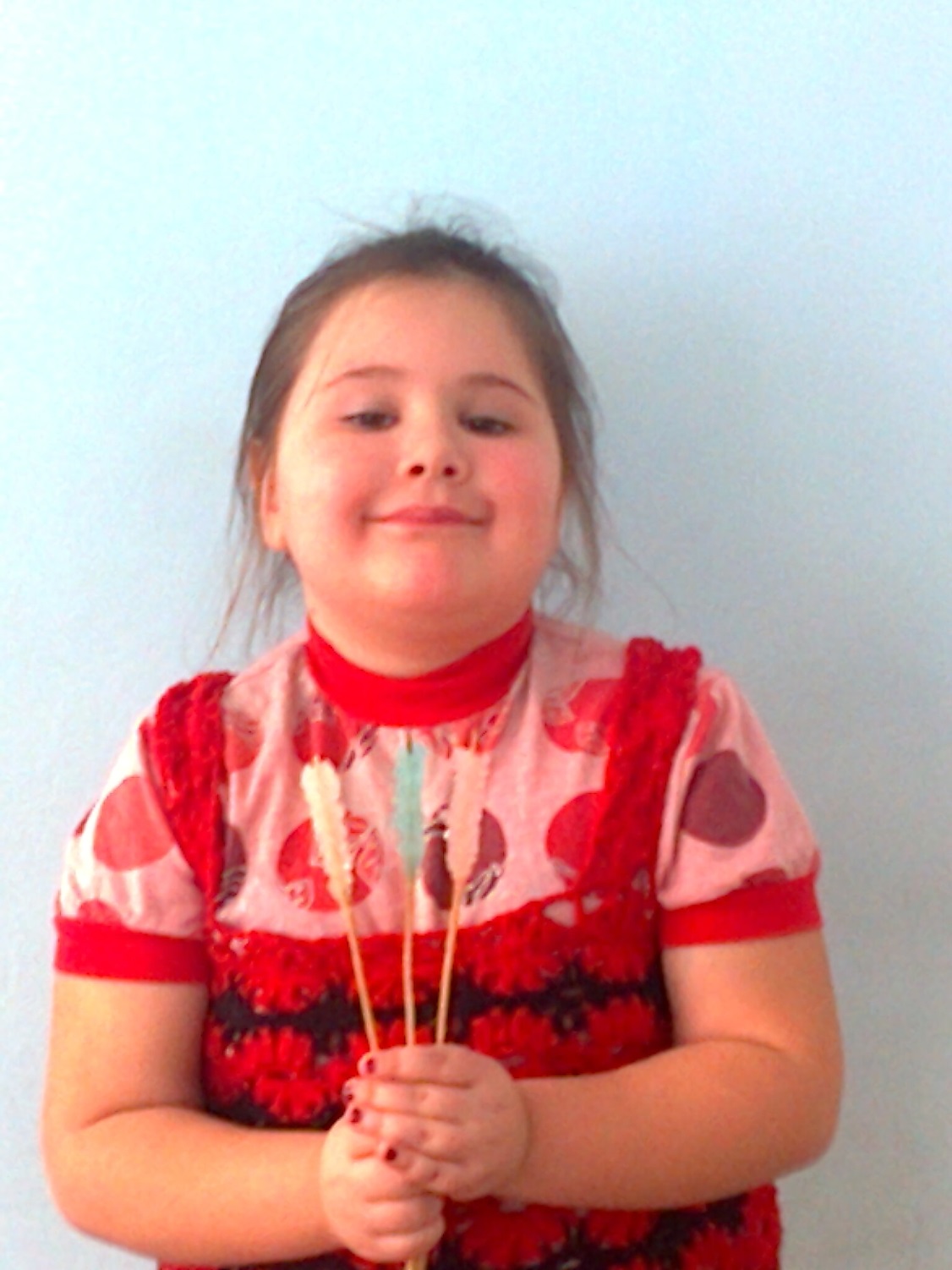 